КАЗЕННОЕ УЧРЕЖДЕНИЕНЕНЕЦКОГО АВТОНОМНОГО ОКРУГА«МНОГОФУНКЦИОНАЛЬНЫЙ ЦЕНТР ПРЕДОСТАВЛЕНИЯГОСУДАРСТВЕННЫХ И МУНИЦИПАЛЬНЫХ УСЛУГ»Перечень государственных и муниципальных услуг, предоставление которых осуществляется по принципу «одного окна»Ненецкий автономный округ г. Нарьян-МарI. Государственные услуги, предоставляемые федеральными органами исполнительной власти, органами государственных внебюджетных фондов.Управление Федеральной службы государственной регистрации, кадастра и картографии по Ненецкому автономному округу и Архангельской областиГосударственная услуга по государственному кадастровому учету недвижимого имущества и (или) государственной регистрации прав на недвижимое имущество и сделок с ним.Государственная услуга по предоставлению сведений, содержащихся в Едином государственном реестре недвижимости.Управление Федеральной налоговой службы по Ненецкому автономному округу и Архангельской областиГосударственная регистрация юридических лиц, физических лиц в качестве индивидуальных предпринимателей и крестьянских (фермерских) хозяйств1.Предоставление заинтересованным лицам сведений, содержащихся в реестре дисквалифицированных лиц2.Предоставление выписки из Единого государственного реестра налогоплательщиков (в части предоставления по запросам физических и юридических лиц выписок из указанного реестра, за исключением сведений, содержащих налоговую тайну) 2.Предоставление сведений и документов, содержащихся в Едином государственном реестре юридических лиц и Едином государственном реестре индивидуальных предпринимателей (в части предоставления по запросам физических и юридических лиц выписок из указанных реестров, за исключением выписок, содержащих сведения ограниченного доступа) 2.Бесплатное информирование (в том числе в письменной форме) налогоплательщиков, плательщиков сборов, плательщиков страховых взносов и налоговых агентов о действующих налогах и сборах, страховых взносах, законодательстве Российской Федерации о налогах и сборах и принятых в соответствии с ним нормативных правовых актах, порядке исчисления и уплаты налогов и сборов, страховых взносов, правах и обязанностях налогоплательщиков, плательщиков сборов, плательщиков страховых взносов и налоговых агентов, полномочиях налоговых органов и их должностных лиц (в части приема запроса и выдачи справки об исполнении налогоплательщиком (плательщиком сборов, плательщиком страховых взносов, налоговым агентом) обязанности по уплате налогов, сборов, страховых взносов, пеней, штрафов, процентов) 2.Прием заявления на предоставление льготы по налогу на имущество физических лиц, земельному и транспортному налогам от физических лицПрием уведомления о выбранных объектах налогообложения, в отношении которых предоставляется налоговая льгота по налогу на имущество физических лиц Прием сообщений о наличии объектов недвижимого имущества и (или) транспортных средствах, признаваемых объектами налогообложения по соответствующим налогам, уплачиваемым физическими лицамиПрием заявления к налоговому уведомлению об уточнении сведений об объектах, указанных в налоговом уведомленииПрием запроса о предоставлении справки о состоянии расчетов по налогам, сборам, пеням, штрафам, процентамПрием запроса о предоставлении акта совместной сверки расчетов по налогам, сборам, пеням, штрафам, процентамПрием налоговых деклараций по налогу на доходы физических лиц по форме 3-НДФЛ на бумажном носителе для налогоплательщиков физических лицПрием заявления о доступе к личному кабинету налогоплательщика для физических лицПрием уведомления о выбранном земельном участке, в отношении которого применяется налоговый вычет по земельному налогуПрием заявления физического лица о постановке на учет в налоговом органе и выдача (повторная выдача) физическому лицу свидетельства о постановке на учет Прием заявления физического лица (его законного или уполномоченного представителя) о получении его налогового уведомления лично под расписку через МФЦ.Прием заявления о гибели или уничтожении объекта налогообложения по налогу на имущество физических лиц.Прием запроса о предоставлении государственной услуги по предоставлению информации, содержащейся в государственном информационном ресурсе бухгалтерской (финансовой) отчетности, предоставляемой в форме абонентского обслуживания.Управление Министерства внутренних дел Российской Федерации по Ненецкому автономному округу Предоставление сведений об административных правонарушениях в области дорожного движения2.Проведение экзаменов на право управления транспортными средствами и выдача водительских удостоверений (в части выдачи российских национальных водительских удостоверений при замене, утрате (хищении) и международных водительских удостоверений)1.Выдача справок о том, является или не является лицо подвергнутым административному наказанию за потребление наркотических средств или психотропных веществ без назначения врача либо новых потенциально опасных психоактивных веществ2.Выдача справок о наличии (отсутствии) судимости и (или) факта уголовного преследования либо о прекращении уголовного преследования2.Выдача, замена паспортов гражданина Российской Федерации, удостоверяющих личность гражданина Российской Федерации на территории Российской Федерации1.Оформление и выдача паспортов гражданина Российской Федерации, удостоверяющих личность гражданина Российской Федерации за пределами территории Российской Федерации1.Регистрационный учет граждан Российской Федерации по месту пребывания и по месту жительства в пределах Российской Федерации. (Прием документов для регистрационного учет граждан Российской Федерации по месту пребывания и по месту жительства в пределах Российской Федерации)1.Осуществление миграционного учета иностранных граждан и лиц без гражданства в Российской Федерации (в части приема уведомления о прибытии иностранного гражданина или лица без гражданства в место пребывания и проставления отметки о приеме уведомления)1.Оформление и выдача паспортов гражданина Российской Федерации, удостоверяющих личность гражданина Российской Федерации за пределами территории Российской Федерации, содержащих электронные носители информации1.Управление Федеральной службы судебных приставов по Ненецкому автономному округу Информирование по находящимся на исполнении исполнительным производствам в отношении физического и юридического лица2.Отделение Пенсионного фонда Российской Федерации по Архангельской области и Ненецкому автономному округуВыдача государственного сертификата на материнский (семейный) капитал1.Рассмотрение заявления о распоряжении средствами (частью средств) материнского (семейного) капитала1.Установление ежемесячной денежной выплаты отдельным категориям граждан в Российской Федерации1.Прием, рассмотрение заявлений (уведомления) застрахованных лиц в целях реализации ими прав при формировании и инвестировании средств пенсионных накоплений и принятие решений по ним1.Предоставление компенсации расходов на оплату стоимости проезда к месту отдыха на территории Российской Федерации и обратно пенсионерам, являющимся получателями страховых пенсий по старости и инвалидности и проживающим в районах Крайнего Севера и приравненных к ним местностях1.Прием от граждан анкет в целях регистрации в системе индивидуального (персонифицированного) учета, в том числе прием от застрахованных лиц заявлений об изменении анкетных данных, содержащихся в индивидуальном лицевом счете, или о выдаче документа, подтверждающего регистрацию в системе индивидуального (персонифицированного) учета1.Прием заявлений о внесении сведений о транспортном средстве, управляемом инвалидом, или транспортном средстве, перевозящем инвалида и (или) ребенка-инвалида, в федеральную государственную информационную систему «Федеральный реестр инвалидов»1.Прием заявлений о предоставлении ежемесячной выплаты и (или) единовременной выплаты, предусмотренных Указом Президента Российской Федерации от 7 апреля 2020 года № 249 «О дополнительных мерах социальной поддержки семей, имеющих детей».Установление страховых пенсий, накопительной пенсии и пенсий по государственному пенсионному обеспечению.Выплата страховых пенсий, накопительной пенсии и пенсий по государственному пенсионному обеспечению.Информирование застрахованных лиц о состоянии их индивидуальных лицевых счетов в системе обязательного пенсионного страхования согласно Федеральным законам "Об индивидуальном (персонифицированном) учете в системе обязательного пенсионного страхования" и "Об инвестировании средств для финансирования накопительной пенсии в Российской Федерации"2.Информирование граждан о предоставлении государственной социальной помощи в виде набора социальных услуг2.Выдача гражданам справок о размере пенсий (иных выплат) 2.Информирование граждан об отнесении к категории граждан предпенсионного возраста2.Предоставление сведений о трудовой деятельности зарегистрированного лица, содержащегося в его индивидуальном лицевом счете2.РоспотребнадзорПрием и учет уведомлений о начале осуществления юридическими лицами и индивидуальными предпринимателями отдельных видов работ и услуг согласно перечню, предусмотренному постановлением Правительства Российской Федерации от 16 июля 2009 г. № 584 «Об уведомительном порядке начала осуществления отдельных видов предпринимательской деятельности» 1.В МФЦ осуществляется прием письменных обращений потребителей по вопросам защиты их прав в соответствии с Законом Российской Федерации от 07.02.1992 № 2300-1 «О защите прав потребителей», а также выдача потребителю ответа УправленияРосимуществоПредоставление в собственность, аренду, постоянное (бессрочное) пользование, безвозмездное пользование земельных участков, находящихся в федеральной собственности, без проведения торгов1.Осуществление в установленном порядке выдачи выписок из реестра федерального имущества2.Региональное отделение Фонда социального страхования Российской Федерации по Ненецкому автономному округуПрием документов, служащих основанием для исчисления и уплаты (перечисления) страховых взносов, а также документов, подтверждающих правильность исчисления и своевременность уплаты (перечисления) страховых взносов.Регистрация и снятие с регистрационного учета лиц, добровольно вступивших в правоотношения по обязательному социальному страхованию на случай временной нетрудоспособности и в связи с материнством.Обеспечение инвалидов техническими средствами реабилитации и (или) услугами и отдельных категорий граждан из числа ветеранов протезами (кроме зубных протезов), протезно-ортопедическими изделиями, а также выплата компенсации за самостоятельно приобретенные инвалидами технические средства реабилитации (ветеранами протезы (кроме зубных протезов), протезно-ортопедические изделия) и (или) оплаченные услуги и ежегодная денежная компенсация расходов инвалидов на содержание и ветеринарное обслуживание собак-проводников (в части подачи заявления о предоставлении инвалидам технических средств реабилитации и (или) услуг и отдельным категориям граждан из числа ветеранов протезов (кроме зубных протезов), протезно-ортопедических изделий, а также выплата компенсации за самостоятельно приобретенные инвалидами технические средства реабилитации (ветеранами протезы (кроме зубных протезов), протезно-ортопедические изделия) и (или) оплаченные услуги и ежегодной денежной компенсации расходов инвалидов на содержание и ветеринарное обслуживание собак-проводников) 1.Регистрация и снятие с регистрационного учета страхователей - физических лиц, заключивших трудовой договор с работником.Регистрация страхователей и снятие с учета страхователей - физических лиц, обязанных уплачивать страховые взносы в связи с заключением гражданско-правового договора.МЧС РоссииЛицензирование деятельности по монтажу, техническому обслуживанию и ремонту средств обеспечения пожарной безопасности зданий и сооружений.Согласование специальных технических условий для объектов, в отношении которых отсутствуют требования пожарной безопасности, установленные нормативными правовыми актами РФ и нормативными документами по пожарной безопасности, отражающих специфику обеспечения их пожарной безопасности и содержащих комплекс необходимых инженерно-технических и организационных мероприятий по обеспечению их пожарной безопасности.Подготовка в пределах своей компетенции заключений по результатам рассмотрения деклараций промышленной безопасности опасных производственных объектов.Прием и учет уведомлений о начале осуществления юридическими лицами и индивидуальными предпринимателями отдельных видов работ и услуг согласно перечню, предусмотренному постановлением Правительства Российской Федерации от 16.07.2009 № 584 «Об уведомительном порядке начала осуществления отдельных видов предпринимательской деятельности».Печорское управление РостехнадзораПрием и учет уведомлений о начале осуществления юридическими лицами и индивидуальными предпринимателями отдельных предпринимательской деятельности, перечень работ и услуг в составе которых предусмотрен Правилами представления уведомлений о начале осуществления отдельных видов предпринимательской деятельности и учета указанных уведомлений, утвержденными постановлением Правительства Российской Федерации от 16 июля 2009 г. № 584 «Об уведомительном порядке начала осуществления отдельных видов предпринимательской деятельности».II. Государственные услуги, предоставляемые исполнительными органами государственной власти Ненецкого автономного округаАппарат Администрации Ненецкого автономного округаГосударственная регистрация актов гражданского состояния (заключение брака в части приема заявления о предоставлении государственной услуги, расторжение брака по взаимному согласию супругов, не имеющих общих несовершеннолетних детей в части приема заявления о предоставлении государственной услуги), в том числе прием заявлений о выдаче повторных свидетельств (справок), подтверждающих факт государственной регистрации акта гражданского состояния.Предоставление архивной информации (предоставление архивной информации по документам ликвидированных предприятий о стаже работы (службы), о заработной плате - название, ведомственная подчиненность и адрес органа, организации, время работы (службы), в качестве кого работали (проходили службу); предоставление архивной информации о награждении государственными и ведомственными наградами - название награды, дата награждения, решением какого органа произведено, место работы (службы) в период награждения, название организации, представившей к награде, ее ведомственная подчиненность).Департамент здравоохранения, труда и социальной защиты населения Ненецкого автономного округаПредоставление информации по обеспечению отдельных категорий граждан, имеющих право на льготное лекарственное обеспечение за счет бюджета Ненецкого автономного округаПредоставление льготного проживания в гостиницахПредоставление информации об очередности предоставления жилых помещений государственного жилищного фонда Ненецкого автономного округаПринятие на учет граждан, нуждающихся в жилых помещениях государственного жилищного фонда Ненецкого автономного округаВыдача сертификата (дубликата сертификата) на окружной материнский (семейный) капиталУстановление опеки (попечительства) или патронажа над совершеннолетними гражданамиВыдача направления для получения бесплатной юридической помощи в связи с трудной жизненной ситуациейОсуществление государственной экспертизы условий трудаПроведение уведомительной регистрации коллективных трудовых споров, содействие в урегулировании коллективных трудовых споровПроведение уведомительной регистрации коллективных договоров, соглашенийВыдача согласия на обмен жилыми помещениями, которые предоставлены по договорам социального найма и в которых проживают несовершеннолетние, являющиеся членами семей нанимателей данных жилых помещенийВыдача свидетельства о предоставлении единовременной денежной выплаты на строительство или приобретение жилого помещения ветеранам, инвалидам и семьям, имеющим детей-инвалидов, нуждающимся в улучшении жилищных условий и проживающим на территории Ненецкого автономного округаСоциальная поддержка граждан, имеющих право на получение социальных выплат для приобретения (строительства) жильяВыдача государственных жилищных сертификатовПризнание нуждающимися в социальном обслуживанииПредоставление социальной помощи на компенсацию в размере 100 процентов стоимости проезда (туда и обратно) на водном, автомобильном и воздушном транспорте больным, направляемым лечебным учреждением (его структурным подразделением), расположенным в сельских населенных пунктах Ненецкого автономного округа (участковые больницы, врачебные амбулатории, фельдшерско-акушерские пункты) для лечения, консультаций и медицинской реабилитации в государственные учреждения здравоохранения, расположенные на территории Ненецкого автономного округа и финансируемые за счет средств окружного бюджетаПрием заявлений об оказании содействия гражданам в поиске подходящей работы, а также об оказании содействия работодателям в подборе необходимых работниковИнформирование о положении на рынке труда в Ненецком автономном округе*Прием заявлений об организации профессиональной ориентации граждан в целях выбора сферы деятельности (профессии), трудоустройства и (или) профессионального обучения, а также выдача рекомендаций, содержащих перечень оптимальных профессий (специальностей), составленный с учетом возможностей и потребностей гражданина и положения на рынке труда Ненецкого автономного округа, и предложений по реализации указанных рекомендаций*Психологическая поддержка безработных граждан*Прием заявлений об участии в оплачиваемых общественных работах и предоставление информации об организации таких работ*Прием заявлений о временном трудоустройстве несовершеннолетних граждан в возрасте от 14 до 18 лет в свободное от учебы время, безработных граждан, испытывающих трудности в поиске работы, безработных граждан в возрасте от 18 до 20 лет из числа выпускников, имеющих среднее профессиональное образование, ищущих работу впервые*Социальная адаптация безработных граждан на рынке труда*Профессиональное обучение и дополнительное профессиональное образование безработных граждан, включая обучение в другой местности*Меры социальной поддержки многодетным семьямРаспоряжение средствами (частью средств) окружного материнского (семейного) капиталаПредоставление ежемесячного пособия по уходу за ребенком лицам, не подлежащим обязательному социальному страхованию на случай временной нетрудоспособностиПредоставление единовременного пособия при рождении ребенка лицам, не подлежащим обязательному социальному страхованию на случай временной нетрудоспособностиПредоставление единовременного пособия при рождении второго, третьего ребенка и последующих детейПредоставление единовременного пособия беременной жене военнослужащего, проходящего военную службу по призывуПредоставление ежемесячного пособия на ребенка военнослужащего, проходящего военную службу по призывуПредоставление ежемесячного пособия на ребенкаВыдача комплектов для новорожденного при рождении ребенкаПредоставление мер социальной поддержки приемным семьям, усыновителям, проживающим на территории Ненецкого автономного округаПредоставление мер социальной поддержки детей-сирот и детей, оставшихся без попечения родителейПредоставление путевок в оздоровительные организацииПредоставление ежемесячной компенсационной социальной выплаты родителю или иному законному представителю, совместно проживающему и фактически воспитывающему ребенка на дому, которому временно не предоставлено место в дошкольной образовательной организацииМеры социальной поддержки граждан категории «Инвалид», «Дети-инвалиды»Меры социальной поддержки лицам, награжденным знаком «Жителю блокадного Ленинграда», лицам, проработавшим в тылу в период с 22 июня 1941 года по 9 мая 1945 года не менее шести месяцев, исключая период работы на временно оккупированных территориях СССР, лицам, родившимся в период 1932-1945 годах, лицам, награжденным орденами или медалями СССР за самоотверженный труд в период Великой Отечественной войныМеры социальной поддержки участникам (инвалидам) Великой Отечественной войны и членам их семей, проживающим на территории Ненецкого автономного округаМеры социальной поддержки лицам, имеющим звание «Ветеран труда» или звание «Ветеран труда Ненецкого автономного округа»Выдача справки о размере среднедушевого дохода семьи в целях обеспечения бесплатного питания обучающихся в государственных организациях Ненецкого автономного округа, осуществляющих образовательную деятельностьПредоставление бесплатной подписки на общественно- политическую газету Ненецкого автономного округа «Няръяна вындер» («Красный тундровик»)Меры социальной поддержки для лиц старшего поколенияКомпенсация проезда для участия в спортивных соревнованиях и интеллектуально-творческих мероприятиях, проводимых на территории Российской ФедерацииПредоставление социальной выплаты лицам, награжденным нагрудным знаком «Почетный донор России», «Почетный донор СССР»Возмещение расходов на оплату жилого помещения и коммунальных услуг отдельным категориям граждан, проживающим на территории Ненецкого автономного округаПредоставление субсидий на оплату жилого помещения и коммунальных услугПредоставление социальных выплат лицам из числа коренных малочисленных народов СевераПредоставление компенсационных выплат отдельным категориям граждан, проживающим в Ненецком автономном округеПредоставление ежемесячной компенсационной выплаты родителям военнослужащих, погибших при исполнении обязанностей военной службы в условиях боевых действий или в связи с выполнением задач в условиях вооруженного конфликта, в ходе контртеррористических операцийНазначение дополнительной ежемесячной компенсационной выплаты лицам, признанным пострадавшими от политических репрессийВозмещение расходов, связанных с предоставлением лицам, подвергшимся политическим репрессиям и впоследствии реабилитированным, мер социальной поддержкиПредоставление компенсации стоимости проезда лицам, подвергшимся политическим репрессиям и впоследствии реабилитированнымПредоставление ежемесячной компенсации абонентской платы за пользование квартирным телефоном лицам, постоянно проживающим в сельских населенных пунктах Ненецкого автономного округаПредоставление ежемесячной компенсационной денежной выплаты бывшим работникам Нарьян-Марского городского рыболовецкого кооператива и объединения общественного питания Ненецкого окружного рыболовецкого потребительского союзаНазначение досрочной окружной пенсии работникам образованияПредоставление ежемесячной компенсационной денежной выплаты лицам, состоящим на учете в государственном бюджетном учреждении здравоохранения Ненецкого автономного округа «Ненецкая окружная больница», больным сахарным диабетом и (или) онкологическими заболеваниямиНазначение ежемесячной денежной компенсации, установленной частями 9, 10 и 13 статьи 3 Федерального закона «О денежном довольствии военнослужащих и предоставлении им отдельных выплат»Выплата единовременного денежного поощрения лицам, награжденным медалью «За особые заслуги перед Ненецким автономным округом», Почетной грамотой Ненецкого автономного округа, Почетной грамотой Администрации Ненецкого автономного округа, и лицам, которым присвоено почетное звание «Почетный гражданин Ненецкого автономного округа»Предоставление ежемесячной доплаты к страховой пенсии лицам, награжденным медалью «За особые заслуги перед Ненецким автономным округом», и лицам, которым присвоено почетное звание «Почетный гражданин Ненецкого автономного округа»Предоставление региональной социальной доплаты к пенсииПредоставление социальной помощи гражданам, утратившим по независящим от них причинам свое имущество в результате пожара в жилом помещении, расположенном на территории Ненецкого автономного округаПредоставление государственного единовременного пособия и ежемесячной денежной компенсации гражданам при возникновении поствакцинальных осложненийПредоставление государственной социальной помощи на территории Ненецкого автономного округаПредоставление единовременной социальной помощи гражданам, член семьи которых умер (погиб)Предоставление гражданам, уволенным с военной службы (службы), и приравненным к ним лицам единовременной компенсации части стоимости приобретенного в собственность жилого помещенияПредоставление материальной помощи участникам боевых действий и вооруженных конфликтов на территории государства Афганистан, Чеченской Республики и других локальных войн, проживающим на территории Ненецкого автономного округаПредоставление социального пособия на погребениеЕдиновременная выплата вознаграждения за добровольную сдачу незаконно хранящегося оружия, боеприпасов, взрывчатых веществ и взрывных устройствПредоставление документа, подтверждающего право бесплатного проезда на общественном автомобильном транспортеПредоставление за счет средств окружного бюджета единовременной социальной выплаты гражданам, являющимся получателями жилищных компенсационных выплат из бюджета муниципального образования «Городской округ «Город Нарьян-Мар»Предоставление социальной поддержки участникам подпрограммы «Социальная поддержка граждан, выезжающих из Ненецкого автономного округа»Предоставление социальной поддержки участникам подпрограммы «Социальная поддержка на улучшение жилищных условий гражданам, проживающим в сельской местности»Предоставление социальной поддержки участникам подпрограммы «Социальная поддержка граждан, участвующих в ипотечном жилищном кредитовании»Предоставление участнику государственной программы Ненецкого автономного округа «Оказание содействия добровольному переселению в Ненецкий автономный округ соотечественников, проживающих за рубежом, на 2016-2020 годы» и членам его семьи подъемных выплатПредоставление ежемесячной денежной компенсации гражданам, проживавшим в 1949-1956 годах в населенных пунктах, подвергшихся радиоактивному загрязнению вследствие сбросов радиоактивных отходов в реку Теча и получивших накопленную эффективную дозу облученияПредоставление мер социальной поддержки гражданам, подвергшимся воздействию радиации вследствие катастрофы на Чернобыльской АЭСПредоставление мер социальной поддержки гражданам, подвергшимся радиационному воздействию вследствие ядерных испытаний на Семипалатинском полигонеБесплатное обеспечение полноценным питанием (специализированными продуктами) беременных женщин, кормящих матерей и детей от рождения до достижения ими возраста трех летПредоставление ежемесячной выплаты в связи с рождением (усыновлением) первого ребенкаВыдача справки о размере среднедушевого дохода семьи в целях компенсации родительской платы за присмотр и уход за детьми, посещающими образовательные организации, расположенные на территории Ненецкого автономного округа, реализующие образовательные программы дошкольного образованияПредоставление единовременной денежной выплаты лицам 1927 – 1945 годов рождения ко Дню ПобедыПредоставления ежемесячной денежной выплаты на ребенка в возрасте от трех до семи лет включительноДепартамент природных ресурсов, экологии и агропромышленногокомплекса Ненецкого автономного округа Выдача и аннулирование охотничьих билетов.Выдача разрешений на выбросы вредных (загрязняющих) веществ в атмосферный воздух.Лицензирование деятельности по заготовке, хранению, переработке и реализации лома черных металлов, цветных металлов в Ненецком автономном округе.Выдача разрешений на добычу охотничьих ресурсов, за исключением охотничьих ресурсов, находящихся на особо охраняемых природных территориях федерального значения, а также млекопитающих и птиц, занесенных в Красную книгу Российской Федерации.Предоставление водных объектов или их частей, находящихся в федеральной собственности и расположенных на территориях субъектов Российской Федерации, в пользование на основании решений о предоставлении водных объектов в пользование.Утверждение нормативов образования отходов и лимитов на их размещение применительно к хозяйственной и (или) иной деятельности индивидуальных предпринимателей и юридических лиц (за исключением субъектов малого и среднего предпринимательства), в процессе которой образуются отходы на объектах, подлежащих региональному государственному экологическому надзору.Проведение государственной экспертизы запасов общераспространенных полезных ископаемых, геологической, экономической и экологической информации о предоставляемых в пользование участках недр местного значения.Предоставление гражданам права на заготовку лесных насаждений для собственных нужд на основании договоров купли-продажи в Ненецком автономном округе.Приемка лесных деклараций в Ненецком автономном округе.Лицензирование розничной продажи алкогольной продукции на территории Ненецкого автономного округа.Выдача специального разрешения для осуществления движения гусеничного и иных видов наземного транспорта вне отведенных дорог в период отсутствия устойчивого снежного покрова на территории Ненецкого автономного округа.Выдача экспертного заключения о соответствии (несоответствии) деятельности лица требованиям, предъявляемым к определенному виду организации по племенному животноводству.Департамент строительства, жилищно-коммунального хозяйства, энергетики и транспорта Ненецкого автономного округа Выдача разрешения на отклонение от предельных параметров разрешенного строительства.Выдача разрешения на условно-разрешенный вид использования земельного участка.Принятие решения о подготовке документации по планировке территории.Утверждение документации по планировке территории.Предоставление топографической карты земельного участка с указанием всех наземных и подземных коммуникаций и сооружений.Выдача разрешений на строительство при осуществлении строительства, реконструкции объектов капитального строительства, расположенных на территории Ненецкого автономного округа, за исключением сельских поселений.Подготовка, утверждение и выдача градостроительных планов земельных участков на территории Ненецкого автономного округа, за исключением сельских поселений.Выдача разрешений на ввод в эксплуатацию объектов капитального строительства на территории Ненецкого автономного округа.Выдача разрешений на осуществление деятельности по перевозке пассажиров и багажа легковым такси на территории Ненецкого автономного округа.Согласование размещения объектов электроэнергетики на территории Ненецкого автономного округа.Выдача специальных разрешений на движение по автомобильным дорогам тяжеловесных и (или) крупногабаритных транспортных средств в случаях, если маршрут, часть маршрута тяжеловесного и (или) крупногабаритного транспортного средства проходят по автомобильным дорогам регионального или межмуниципального значения, участкам таких автомобильных дорог, по автомобильным дорогам местного значения, расположенным на территориях двух и более муниципальных образований (муниципальных районов, городских округов), при условии, что маршрут указанного транспортного средства проходит в границах Ненецкого автономного округа и указанный маршрут, часть маршрута не проходят по автомобильным дорогам федерального значения, участкам таких автомобильных дорог.Департамент образования, культуры и спорта Ненецкого автономного округаПредоставление информации об объектах культурного наследия регионального или местного значения, находящихся на территории Ненецкого автономного округа и включенных в единый государственный реестр объектов культурного наследия (памятников истории и культуры) народов Российской Федерации.Присвоение спортивных разрядов и спортивных званий в Ненецком автономном округе.Присвоение (лишение) квалификационных категорий спортивных судей в Ненецком автономном округе.Предоставление информации об образовательных программах, а также учебных планах, рабочих программах учебных курсов, дисциплинах (модулях), годовых календарных учебных графиках.Государственная аккредитация региональных спортивных федераций на территории Ненецкого автономного округа.Согласование проектной документации на проведение работ по сохранению объектов культурного наследия.Предоставление информации о порядке проведения государственной (итоговой) аттестации обучающихся, освоивших образовательные программы основного общего и среднего общего образования, в том числе в форме единого государственного экзамена, а также информации из баз данных Ненецкого автономного округа об участниках единого государственного экзамена и о результатах единого государственного экзамена.Постановка на учет детей, нуждающихся в предоставлении места в государственных образовательных организациях Ненецкого автономного округа, реализующих образовательную программу дошкольного образования.Выдача задания и разрешения на проведение работ по сохранению объектов культурного наследия.Предоставление информации об организации образования в Ненецком автономном округе.Предоставление органами государственной власти субъектов Российской Федерации, осуществляющими переданные полномочия Российской Федерации в сфере образования, государственной услуги по лицензированию образовательной деятельности.Предоставление органами государственной власти субъектов Российской Федерации, осуществляющими переданные полномочия Российской Федерации в сфере образования, государственной услуги по государственной аккредитации образовательной деятельности.Предоставление информации о текущей успеваемости обучающегося, ведение электронного дневника и электронного журнала успеваемости.Согласование обязательных разделов об обеспечении сохранности объектов культурного наследия в проектах проведения изыскательских, проектных, земляных, строительных, мелиоративных, хозяйственных работ, работ по использованию лесов, иных работ в границах территории объекта культурного наследия, включенного в реестр, проектов обеспечения сохранности указанных объектов культурного наследия; разделов об обеспечении сохранности объекта культурного наследия в проектной документации, проекта обеспечения сохранности объекта культурного наследия при проведении строительных и иных работ на земельном участке, непосредственно связанном с земельным участком в границах территории объекта культурного наследия.Департамент внутреннего контроля и надзора Ненецкого автономного округаЛицензирование предпринимательской деятельности по управлению многоквартирными домами на территории Ненецкого автономного округа.Прием экзаменов на право управления самоходными машинами и выдача (замена) удостоверений тракториста-машиниста (тракториста).Управление имущественных и земельных отношений Ненецкого автономного округаПерераспределение земель и (или) земельных участков.Перевод земель или земельных участков из одной категории в другую.Установление сервитута.Предоставление земельных участков, находящихся в собственности Ненецкого автономного округа, и земельных участков, государственная собственность на которые не разграничена, в границах Ненецкого автономного округа, для индивидуального жилищного строительства.Предоставление земельных участков, находящихся в собственности Ненецкого автономного округа, и земельных участков, государственная собственность на которые не разграничена, в границах Ненецкого автономного округа.Предварительное согласование предоставления земельных участков, находящихся в собственности Ненецкого автономного округа, и земельных участков, государственная собственность на которые не разграничена в границах Ненецкого автономного округа.Предоставление государственного имущества Ненецкого автономного округа в пользование.Предоставление информации о государственном имуществе Ненецкого автономного округа из реестра государственного имущества Ненецкого автономного округа.Департамент финансов и экономики Ненецкого автономного округаПредоставление на конкурсной основе грантов начинающим предпринимателям на создание собственного бизнеса.Предоставление на конкурсной основе субсидий субъектам малого и среднего предпринимательства на возмещение части затрат, связанных с приобретением оборудования в целях создания и (или) развития, и (или) модернизации производства товаров (выполнения работ, оказания услуг).III. Муниципальные услуги, предоставляемые органами местного самоуправления муниципальных образований Ненецкого автономного округаМуниципальное образование «Городской округ «Город Нарьян-Мар»Прием заявлений и рассмотрение документов на право признания граждан, проживающих на территории муниципального образования, малоимущими.Прием заявлений, документов, а также постановка граждан на учет в качестве нуждающихся в жилых помещениях, предоставляемых на условиях социального найма.Предоставление информации о объектах, находящихся в муниципальной собственности.Постановка многодетных семей на учет в целях бесплатного предоставления земельных участков для индивидуального жилищного строительства.Предоставление архивной информации.Выдача разрешений на установку рекламных конструкций.Муниципальное образование «Заполярный район»Выдача разрешений на установку рекламных конструкций.Предоставление архивной информации.Предоставление информации об объектах, находящихся в муниципальной собственности.Муниципальное образование «Городское поселение» Рабочий поселок Искателей»Предоставление архивной информации.Предоставление информации об объектах, находящихся в муниципальной собственности.Перевод жилого помещения в нежилое помещение и нежилого помещения в жилое помещение.Согласование переустройства и (или) перепланировки жилых помещений.Признание помещения жилым помещением, жилого помещения непригодным для проживания и многоквартирного дома аварийным и подлежащим сносу или реконструкции.Прием заявлений и рассмотрение документов на право признания граждан, проживающих на территории муниципального образования, малоимущими.Прием заявлений, документов, а также постановка граждан на учет в качестве нуждающихся в жилых помещениях, предоставляемых на условиях социального найма.Постановка многодетных семей на учет в целях бесплатного предоставления земельных участков для индивидуального жилищного строительства.Бесплатное предоставление земельных участков многодетным семьям.Администрации сельских муниципальных образований Ненецкого автономного округа (18 муниципальных образований)МО «Поселок Амдерма»Подготовка и выдача градостроительных планов земельных участков.Администрация муниципального образования «Великовисочный сельсовет»Выдача разрешений на строительство, реконструкцию объектов капитального строительства.Выдача разрешений на ввод в эксплуатацию объектов капитального строительства.Подготовка и выдача градостроительных планов земельных участковАдминистрация муниципального образования«Андегский сельсовет»Выдача разрешений на строительство, реконструкцию объектов капитального строительства.Выдача разрешений на ввод в эксплуатацию объектов капитального строительства.Подготовка и выдача градостроительного плана земельного участка.Администрация муниципального образования«Юшарский сельсовет»Выдача разрешений на строительство, реконструкцию объектов капитального строительства.Выдача разрешений на ввод в эксплуатацию объектов капитального строительства.Подготовка и выдача градостроительного плана земельного участка.Администрация муниципального образования«Хорей-Верский сельсовет»Выдача разрешений на строительство, реконструкцию объектов капитального строительства.Выдача разрешений на ввод в эксплуатацию объектов капитального строительства.Подготовка и выдача градостроительного плана земельного участка.Администрация муниципального образования«Тиманский сельсовет»Выдача разрешений на строительство, реконструкцию объектов капитального строительства.Выдача разрешений на ввод в эксплуатацию объектов капитального строительства.Подготовка и выдача градостроительного плана земельного участка.Администрация муниципального образования«Карский сельсовет»Выдача разрешений на строительство, реконструкцию объектов капитального строительства.Выдача разрешений на ввод в эксплуатацию объектов капитального строительства.Подготовка и выдача градостроительного плана земельного участка.Администрация муниципального образования«Шоинский сельсовет»Выдача разрешений на строительство, реконструкцию объектов капитального строительства.Выдача разрешений на ввод в эксплуатацию объектов капитального строительства.Подготовка и выдача градостроительного плана земельного участка.Администрация муниципального образования«Колгуевский сельсовет»Выдача разрешений на строительство, реконструкцию объектов капитального строительства.Выдача разрешений на ввод в эксплуатацию объектов капитального строительства.Подготовка и выдача градостроительного плана земельного участка.Администрация муниципального образования«Малоземельский сельсовет»Выдача разрешений на строительство, реконструкцию объектов капитального строительства.Выдача разрешений на ввод в эксплуатацию объектов капитального строительства.Выдача градостроительного плана земельного участка.Прием заявлений, документов, а также постановка граждан на учет в качестве нуждающихся в жилых помещениях, предоставляемых на условиях социального найма.Признание садового дома жилым домом и жилого дома садовым домом.Согласование переустройства и перепланировки помещений в многоквартирном доме.Постановка многодетных семей на учет в целях бесплатного предоставления земельных участков для индивидуального жилищного строительства.Администрация муниципального образования«Хоседа-Хардский сельсовет»Выдача разрешений на ввод в эксплуатацию объектов капитального строительстваПредоставление в собственность, аренду, постоянное (бессрочное) пользование земельных участков, занятых зданиями, строениями, сооружениямиПредоставление земельных участков для строительства (без предварительного согласования)Перевод жилого помещения в нежилое помещение и нежилого помещения в жилое помещениеПредоставление земельных участков для целей, не связанных со строительствомПостановка многодетных семей на учет в целях бесплатного предоставления земельных участков для индивидуального жилищного строительстваБесплатное предоставление земельных участков многодетным семьямПрекращение права аренды, постоянного (бессрочного) пользования, пожизненного наследуемого владения, безвозмездного срочного пользования земельными участкамиПрием заявлений и рассмотрение документов на право признания граждан, проживающих на территории муниципального образования, малоимущимиПрием заявлений, документов, а также постановка граждан на учет в качестве нуждающихся в жилых помещениях, предоставляемых на условиях социального наймаСогласование переустройства и (или) перепланировки жилых помещенийВыдача разрешений на строительство, реконструкцию объектов капитального строительстваПредоставление архивной информацииАдминистрация муниципального образования«Приморско-Куйский сельсовет»Прием заявлений, документов, а также постановка граждан на учет в качестве нуждающихся в жилых помещениях, предоставляемых на условиях социального наймаПризнание садового дома жилым домом и жилого дома садовым домом.Согласование переустройства и перепланировки помещений в многоквартирном доме.Постановка многодетных семей на учет в целях бесплатного предоставления земельных участков для индивидуального жилищного строительстваВыдача разрешений на строительство, реконструкцию объектов капитального строительстваВыдача разрешений на ввод объекта в эксплуатациюПодготовка и выдача градостроительных планов земельных участковАдминистрация муниципального образования«Омский сельсовет»Предоставление в аренду земельного участка, находящегося в собственности МО «Омский сельсовет» НАО без проведения торговБесплатное предоставление земельных участков многодетным семьямВыдача разрешений на строительство, реконструкцию объектов капитального строительстваВыдача разрешений на ввод объекта в эксплуатациюПеревод жилого помещения в нежилое помещение и нежилого помещения в жилое помещениеВыдача разрешения на вступление в брак лицам в возрасте от шестнадцати до восемнадцати лет на территории МО «Омский сельсовет» НАОПредоставление информации об объектах, находящихся в муниципальной собственностиПостановка многодетных семей на учет в целях бесплатного предоставления земельных участков для индивидуального жилищного строительстваПрием заявлений и рассмотрение документов на право признания граждан, проживающих на территории муниципального образования, малоимущимиПрием заявлений, документов, а также постановка граждан на учет в качестве нуждающихся в жилых помещениях, предоставляемых на условиях социального наймаСогласование переустройства и (или) перепланировки жилых помещенийСогласование переустройства и перепланировки помещений в многоквартирном домеАдминистрация муниципального образования«Коткинский сельсовет»Постановка многодетных семей на учет в целях бесплатного предоставления земельных участков для индивидуального жилищного строительстваБесплатное предоставление земельных участков многодетным семьямПрием заявлений и рассмотрение документов на право признания граждан, проживающих на территории муниципального образования, малоимущимиПрием заявлений, документов, а также постановка граждан на учет в качестве нуждающихся в жилых помещениях, предоставляемых на условиях социального наймаПредоставление земельных участков для целей, не связанных со строительствомПредоставление в собственность, аренду, постоянное (бессрочное) пользование земельных участков, занятых зданиями, строениями, сооружениямиПредоставление земельных участков для строительстваПризнание помещения жилым помещением, жилого помещения непригодным для проживания и многоквартирного дома аварийным и подлежащим сносу или реконструкцииПеревод жилого помещения в нежилое помещение и нежилого помещения в жилое помещениеПодготовка и выдача градостроительных планов земельных участков Услуги в соответствии с п. 4 Правил организации деятельности многофункциональных центров предоставления государственных и муниципальныхУполномоченный по защите прав предпринимателейв Ненецком автономном округеПрием обращений предпринимателей, поступивших в адрес Уполномоченного по защите прав предпринимателей в Ненецком автономном округе.Акционерное общество «Федеральная корпорация по развитию малого и среднего предпринимательства»(оказываются в Центре оказания услуг для бизнеса)Услуга по подбору по заданным параметрам информации об имуществе, включенном в перечни государственного и муниципального имущества, предусмотренные частью 4 статьи 18 Федерального закона от 24 июля 2007 г. № 209-ФЗ «О развитии малого и среднего предпринимательства в Российской Федерации», и свободном от прав третьих лиц.Услуга по предоставлению информации о формах и условиях финансовой поддержки субъектов малого и среднего предпринимательства по заданным параметрам Услуга по информированию о тренингах по программам обучения АО «Корпорация «МСП» и электронной записи на участие в таких тренингахУслуга по предоставлению по заданным параметрам информации об объемах и номенклатуре закупок конкретных и отдельных заказчиков, определенных в соответствии с Федеральным законом от 18 июля 2011 г. № 223-ФЗ «О закупках товаров, работ, услуг отдельными видами юридических лиц», у субъектов малого и среднего предпринимательства в текущем годуУслуга по предоставлению информации об органах государственной власти Российской Федерации, органах местного самоуправления, организациях, образующих инфраструктуру поддержки субъектов малого и среднего предпринимательства, о мерах и условиях поддержки, предоставляемой на федеральном, региональном и муниципальном уровнях субъектам малого и среднего предпринимательстваУслуга по регистрации на Портале Бизнес-навигатора МСПГосударственное унитарное предприятие Ненецкого автономного округа «Ненецкая коммунальная компания»(оказываются в Центре оказания услуг для бизнеса)Прием запросов о предоставлении технических условий на подключение (технологическое присоединение) объектов капитального строительства к сетям газораспределения.Прием заявок о заключении договора о подключении (технологическом присоединении) объектов капитального строительства к сети газораспределения.Нарьян-Марское муниципальное унитарное предприятие объединенных котельных и тепловых сетей(оказываются в Центре оказания услуг для бизнеса)Выдача технических условий на подключение к сетям инженерно-технического обеспечения (холодное водоснабжение, горячее водоснабжение, теплоснабжение, водоотведение).Государственное унитарное предприятие Ненецкого автономного округа «Нарьян-Марская электростанция»(оказываются в Центре оказания услуг для бизнеса)Прием заявлений от юридических лиц и индивидуальных предпринимателей на присоединение энергопринимающих устройств к электрическим сетям с максимальной мощностью до 150 кВт включительно (по 3-й категории надежности), в т.ч. многоквартирных жилых домов.Общероссийский народный фронтПрием обращений с просьбой о помощи (в период пандемии новой коронавирусной инфекции (COVID-19)).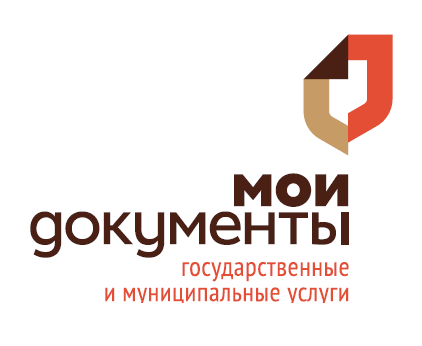 